Select Goaltending Pre-Season Conditioning Camp 2019
Select Goaltending is pleased to offer our 2019 pre-season conditioning camp!

This 3-day camp will be geared toward getting back into goalie shape, fine tuning the skills learned over the summer, and preparing for tryouts.  

The program is directed by our professional goalie instructors:Ken Kaczmarek- Goalie coach Green Bay Jr Gamblers, Chicago Blues, St Rita HSBobby Whistler- Goalie coach Chicago Blues, Naperville, Sabres, Chicago Jets, Delaney Hockey, York HSJeff Teglia- Former Umass D1 GoaliePat Voelker-Former St. Norberts College D3 GoalieOther AAA, D1, D3 level Select Goaltending staff coaches.Birth years ’12, 11, 10, 09, 08, 07 Monday 8/12      7-8 pm Willowbrook Ice Arena     Wednesday 8/14     7-8 pm Willowbrook Ice Arena   Thursday 8/15     7-8 pm Willowbrook Ice Arena   Birth years ’06, 05, 04, 03, 02, 01, Monday 8/12      8-9 pm Willowbrook Ice Arena     Wednesday 8/14   8-9 pm Willowbrook Ice Arena   Thursday 8/15     8-9 pm Willowbrook Ice Arena   Rink: Willowbrook Ice Arena 201 63rd St Willowbrook, IL 60527Phone:  630-581-5044   
Fee:  $325

Ages:  ’12 – ‘01   birth years  Requirements:   Bring a positive attitude and good work ethic!!   Please make sure to bring a water bottles each sessionPayment InstructionsTo reserve your spot and to make it more convenient, you have 3 payment options Fill out registration form below and make check payable to:Select Goaltending518 MitchellElmhurst, IL 60126 Fill out registration form below and email it to ken@selectgoaltending.com  Make payment using PayPal using Pay friends/family option using above email address.  Any other option will deduct shipping charges automatically, why we use friends/family option.Fill our registration form below and email it to ken@selectgoaltending.com  Make payment via Venmo to @Ken-Kaczmarek
Select Goaltending Registration Form(Please include this form with your check or email if using PayPal)Fee:  $325Venmo - PayPal  - Please make check payable to:Select Goaltending518 MitchellElmhurst, IL 60126FAQ:Can I bring a shooter?   Yes, please just email me before so I can approve the shooters age and level of play will be appropriate for the clinic.Is this for beginner goalies or AAA goalies?  It’s for both, we will separate groups by age and ability level.I can’t attend all the clinics; can I have a pro-rated fee?  Unfortunately no, in order to manage the amount of goalies and expenses, full fee is required.  *Special exceptions may apply.Will drop ins be allowed?   No, we have overbooked because of demand the past few years.  How many goalies are allowed?  We limit each group/on ice session to 16 goalies max.What is the coach/goalie ratio?   We will typically have 4-5 goalie coaches and 1-2 player coaches on ice all sessions. Some skating stations may have a higher player coach ratio while other shooting stations may have a lower player coach ratio.Can I have my goalie attend the other age clinic?   Possibly, it depends on the number of registrations and experience level of goalie.  Please contact me if this is a concern.What will the clinics cover?  We stress the importance of a solid skating and movement foundation.   Half of each practice will be spent on skating and movement drills while the other half will be broken up into different shooting stations.  In addition we will have presentations off ice as noted. Do I have to pay the full amount right away?   Yes, however under special circumstances I can make other arrangements.  Please contact me if this is a concern.If I miss a week, will my goalie be lost in the following session?   No, although our program will be progressive in nature, it will not prevent a goalie from understanding or being able to learn in the next session.Will refunds be given if I can’t make the camp after I register?   No, however exceptions may apply for a prorated amount if I can replace your child with another goalie on the wait list.Contact if questions:Ken Kaczmarek    ken@selectgoaltending.com   708.372.3465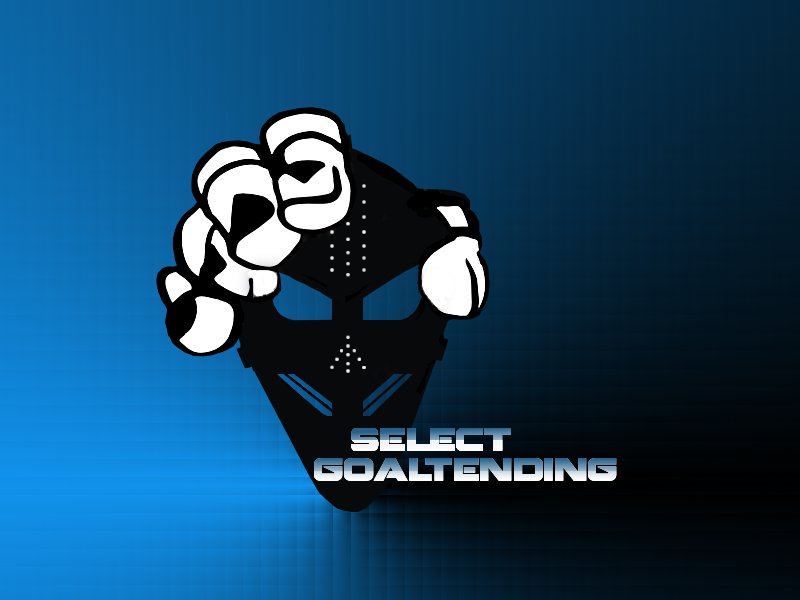 Goalie Name:Birth Year:2017/2018 Team and Level:Parent/Guardian Name:Parent email address:Emergency Contact name:Emergency Contact #:Parent Signature:(electronic signature acceptable)The above signed hereby recognizes and acknowledges that ice hockey is a contact sport in which there are injuries to participants. In recognition of this and desiring to participate in the Select Goaltending Inc. clinics and programs; and in consideration of my enrollment, I agree to indemnify, release, discharge, and hold harmless Select Goaltending Inc, officers, directors, agents, servants, employees, sponsors and any ice or recreational facility used in connection with; from any and all liabilities, losses, costs, claims and damages or expenses of whatever nature which I or my successors or assigns may have for any injury or otherwise sustained by me which arises directly or indirectly out of or in connection with my enrollment or participation in the programs sponsored by Select Goaltending, Inc. I understand that this waiver and release shall be binding upon my heirs, legal representatives, and assigns and shall inure to the benefit of Select Goaltending, Inc., its officers, directors, agents, servants, employees, and sponsors and their respective successors and assigns.